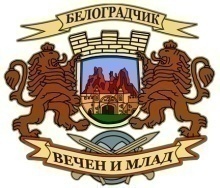 О Б Щ И Н С К И   С Ъ В Е Т   Б Е Л О Г Р А Д Ч И К3900 Белоградчик, ул. “Княз Борис І” № 6,  тел. 0877875959ДОКМЕТ НА ОБЩИНА БЕЛОГРАДЧИКОБЛАСТЕН УПРАВИТЕЛ ВИДИН        На основание чл.23, ал.4, т.1 от ЗМСМА, ще се проведе заседание на Общински съвет Белоградчик на 28.03.2022г. от 10.00 часа в залата на Младежки дом, при следния                                  ПРОЕКТ   ДНЕВЕН РЕД:Приемане на решение относно приемане на отчет по Общинска програма за закрила на детето за 2021г. и Общинска програма за закрила на детето за 2022г.Приемане на решение относно допускане изработване на Проект за Подробен устройствен план- ПРЗ за поземлен имот извън границите на урбанизираните територии, предвид условията на чл.124а, ал.1 от ЗУТ.Приемане на решение относно разрешаване Изменение на ОУП на Община Белоградчик с промяна предназначението за ПИ 12632.30.13 местност Крушак, с. Върба.Приемане на решение относно разрешаване Изменение на ОУП на Община Белоградчик с промяна предназначението за ПИ 24431.60.2 и ПИ 24431.60.3, местност Барски дол, с. Дъбравка.Приемане на решение относно приемане Общинска програма за превенция на асоциалното поведение и противообществените прояви на малолетни и непълнолетни 2021-2022г.Приемане на решение относно отчет за дейността на Местната комисия за борба срещу противообществените прояви на малолетните и непълнолетните- Община Белоградчик през 2021г.Приемане на решение относно предоставяне на имоти- полски пътища в масиви за ползване в землището на Боровица на ползватели по реда на чл.37в, ал.16 от ЗСПЗЗ.Приемане на решение относно приемане на Информация за състоянието на престъпността и обществения ред на територията на община Белоградчик за 2021г.Обсъждане на жалба с Вх. ОбС№88/ 16.03.2022г. от Иван Николов Иванов- собственик на цех за производство на тестени изделия в с. Боровица.Приемане на решение относно управление на имоти общинска собственост- отдаване под наем на имоти по чл.37в, ал.10 от ЗСПЗЗ.Приемане на решение относно откриване на процедура по финансово оздравяване на община Белоградчик.Приемане на решение относно разпореждане с общинска собственост- продажба на общинска земя на собственика на построената върху нея сграда, с. Рабиша, общ. Белоградчик. Приемане на решение относно приемане на годишен план за ползване на дървесина от горите, собственост на община Белоградчик за 2022 г.Приемане на решение относно предсрочно прекратяване на правомощията на Председателя на Общински съвет.Приемане на решение относно отмяна на Решение №345, прието с Протокол №31 от 28.02.2022г. на Общински съвет Белоградчик.Изказвания, питания, становища и предложения на граждани.Комисията по бюджет, финанси, европейски фондове и туризъм ще  проведе заседание на  25.03.2022 г. от 10.00 часа в залата на Младежки дом.Комисията по устройство на територията, пътна и селищна мрежа, околна среда и благоустрояване ще  проведе заседание на 25.03.2022 г. от 11.00 часа в залата на Младежки дом.Комисията по култура, образование, здравеопазване, социални дейности и спорт ще  проведе заседание на  25.03.2022 г. от 12.00 часа в залата на Младежки дом. БОЯН МИНКОВ:Председател на Общински съвет Белоградчик